Зависимости: 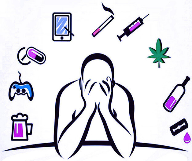 почему возникают и что с этим делать	Основные вопросы: как формируется зависимость, какие бывают виды, почему возникает и что со всем этим делать	Зависимость или пагубная привычка – это форма деструктивного поведения, которая выражается в стремлении к уходу от реальности путем изменения своего психического состояния посредством приема ПАВ или определенного вида деятельности. При этом наблюдается навязчивая потребность несмотря на неблагоприятные последствия медицинского, психологического или социального характера.По мнению кандидата наук, профессора Российской академии естествознания Мандель Б.Р. можно выделить пять этапов развития зависимости.открытие способа, с помощью которого можно сравнительно легко менять свое психическое состояние;Например, человека мучает какое-то неприятное чувство (одиночества, своей никчемности, страха). Он хочет от него избавится, изменить чувство, и он совершает какое-то действие. Это может быть сигарета, глоток вина, компьютерная игра и т.п. и вместо того, чтобы бороться с первопричиной, зависимый идет по пути наименьшего сопротивления.Затем эпизодическое применение перерастает в привычное использование этого способа в трудные моменты;Такое деструктивное поведение становится частью личности и не подлежит критике, без воздействия человек ощущает дискомфорт;зависимая часть личности начинает полностью определять жизнь человека с пагубной привычкой;нарушаются (или разрушаются) психика и биологические процессы в организме.Таким образом, повторяя пагубное действие день за днём, снова и снова, человек занимается «отрицательным обучением» — поощряем и превращаем минутные слабости в привычки, которые затем складываются в зависимости. Постепенно зависимость становится абсолютной ценностью, а все остальное на ее фоне — учёба, дом, семья, друзья, работа, — всё меркнет.Зависимости можно разделить на 3 группы:химические (алкоголь, никотин, опиоиды, депрессанты и пр.)нехимические (компьютерная зависимость, интернет-зависимость; зависимость от социальных сетей; от реалити-шоу и сериалов; от компьютерных игр; гаджет-зависимость (стремление приобретать все новые и новые технические средства); шопоголизм и пр.);промежуточные (объединяют черты химических и нехимических:)Чтобы выйти из замкнутого круга, нужно работать с первопричиной – теми сложными негативными чувствами, которые толкают в зависимость.Прежде всего разрешить себе чувствовать всё. Не надо отрицать, игнорировать или избегаем неприятных чувств -  от этого дискомфортные чувства лишь усиливаются и продолжают копиться внутри нас. А когда их становится слишком много, это приводит к нервным срывам, истощениям и недомоганиям, ухудшению и разрушению взаимоотношений с близкими, родными, друзьями.Проживайте эмоции. Один из ключевых факторов, который удерживает отрицательные эмоции, не давая им разрядиться и покинуть нас, — это наше сопротивление им. Когда мы позволяем эмоции быть, тогда чувства и переживания покидают нас, и именно это дарит подлинное облегчение.Сначала для проживания чувства достаточно его определить, назвать его своим именем и принять. То есть в момент гнева сказать себе: «Да, я сейчас очень злюсь. И это нормально». Это сложно сделать тем, кого научили, что это ненормально, кому когда-то объяснили, что «это нехорошо».Иногда есть трудности с определением того, что именно ты чувствуешь. Научиться понимать, какое чувство вами овладело, можно, это вопрос практики и времени, и вашей наблюдательности. Далее нам нужно выпустить негативное чувство. Вопрос как? – любым легитимным способом: кричать (в безлюдном месте, крик должен идти из расслабленного горла, чтобы не сорвать голос), бежать, боксировать …– любой спорт; выговориться («перетереть» с доверенным лицом), продышать в энергичной прогулке по лесу; петь и танцевать, и пр.;есть более спокойные способы - написать письмо обид; заняться терапевтическим рукоделием, пройти курс массажа. И ещё два моментаПервое, «свято место пустым не бывает» - освободившись от негатива, наполните себя позитивом:) И снова творческая задача: как это сделать? Придумайте, организуйте себе «зоны радости» на каждый день:)И второе – профилактика. Чтобы предупредить формирование пагубной привычки или избавиться от зависимости, нужно решить свои внутренние проблемы:1) повысить самооценку, уверенность в себе, взращивать ощущение собственной ценности;2) научиться продуктивным навыкам общения и взаимодействия со сверстниками, вести активную общественную жизнь;3) пересмотреть свои жизненные ценности, расставить приоритеты, найти сферу своих устойчивых интересов и, конечно, пополнять свои жизненные ресурсы с помощью здорового образа жизни, творчества, освоения новых знаний и компетенций.В заключение: наша «жизнь ведь замечательна и удивительна, но только при одном условии... если замечать и удивляться!»